					Name _________________________________The Atom ReviewLook over your NOTES and PRACTICE along withcompleting this review to prepare for The Atom Assessment.How is each of the following calculated?Mass numberAtomic numberNumber of protonsNumber of neutronsNumber of electronsComplete the following table:What is an isotope?Which isotope of element A is most abundant?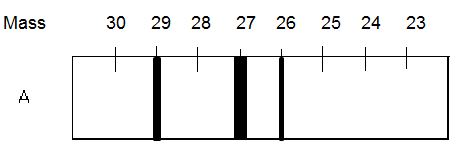 Which isotope of element A deviated the least from its straight lineBased on the spectrograph for element C, calculate the average atomic mass.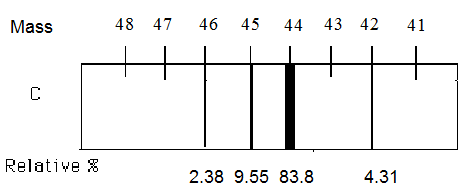 What are the symbols, including superscripts and subscripts, of the isotopes of element C?Calculate the atomic mass of the element X and identify the element from the periodic table knowing that it has the following isotopes: 54X (abundance 5.9%), 56X (abundance 91.72%), 57X (abundance 2.1%) and 58X (abundance 0.28%).Atomic Mass ________________			  Element X is ________________________Electrons in the atom Rank the following colors in order of decreasing energy: blue, green, red, yellow.Sketch two Bohr Diagrams: the first an atom with one e- in the ground state and the second an atom with one e- in an excited state.Ground State					Excited StateExplain what causes the atom to change state.Describe what occurs as the atom returns to the ground state.Explain the following principles/rules IN YOUR OWN WORDS.Heisenberg Uncertainty Principle:	Aufbau Principle:Pauli Exclusion Principle:Hund’s Rule:Complete the following table:Identify the elements with the following configurations:1s22s22p63s23p64s23d104p65s24d31s22s22p63s1[Ne] 3s23p3[Xe]6s2Rank the following in order of increasing energy:   5s, 2s, 3p, 4sComplete orbital diagrams, write electron configurations, and determine the noble gas notation for the following elements:ChemicalSymbol# of protons# of electrons# of neutronsAtomic #Mass #1235451123     108      Ag     47Energy Level # of SublevelsSublevel names# of OrbitalsTotal # of e-123ElementOrbital DiagramsElectron ConfigurationNoble Gas NotationBr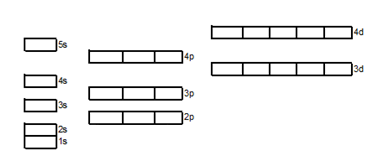 KClFeAg